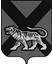 ТЕРРИТОРИАЛЬНАЯ ИЗБИРАТЕЛЬНАЯ КОМИССИЯ МИХАЙЛОВСКОГО  РАЙОНАРЕШЕНИЕ29.08.2017		                                                                                         64/429          с. МихайловкаО назначении   членом участковойкомиссии с правом решающего голоса избирательного участка № 1711Кириченко Н.А.            На основании решения территориальной избирательной комиссии Михайловского района от 29.08.2017 года № 64/428 «О прекращении полномочий  члена участковой  комиссии с правом решающего голоса избирательного участка № 1711  до истечения срока полномочий Посохова А.Н.», в соответствии с пунктом 11 статьи 29 Федерального закона «Об основных гарантиях избирательных прав и права на участие в референдуме граждан Российской Федерации», решения Избирательной комиссии Приморского края № 823/135 от 25.04.2013  года «О кандидатурах, зачисленных в резерв составов участковых комиссий Приморского края   избирательных участков с № 1701 по № 1731»,  территориальная избирательная комиссия Михайловского района          РЕШИЛА:        1. Назначить членом участковой комиссии с правом решающего голоса избирательного участка № 1711 из резерва состава участковой комиссии Приморского края избирательного  участка № 1711 Кириченко Надежду Алексеевну, 17.09.1968  года рождения; образование среднее профессиональное; кандидатура предложена собранием избирателей по месту жительства: с. Дубки».          2. Настоящее решение направить в участковую комиссию избирательного участка № 1711  и разместить на официальном сайте территориальной избирательной комиссии Михайловского района  в информационно-телекоммуникационной сети Интернет. Председатель комиссии                                                           Н.С. ГорбачеваСекретарь  комиссии                                                                     В.В. Лукашенко